具体岗位如下： 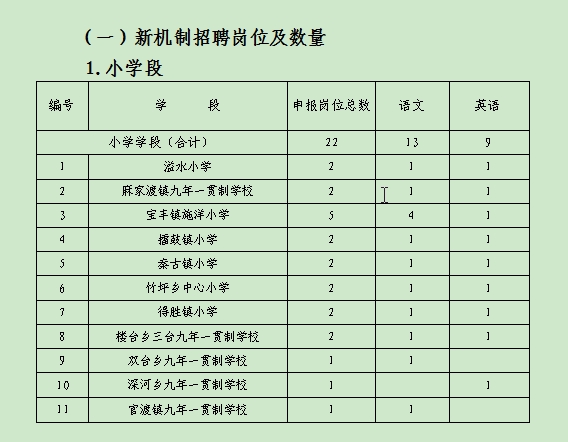 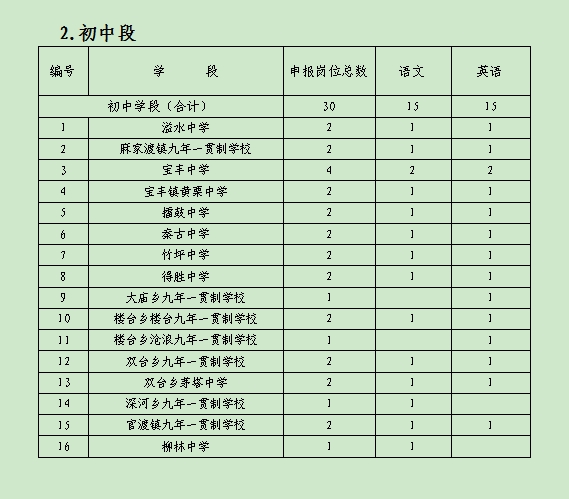 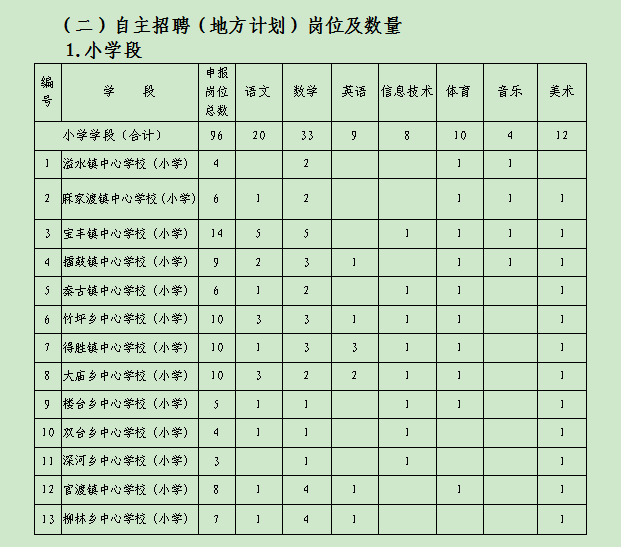 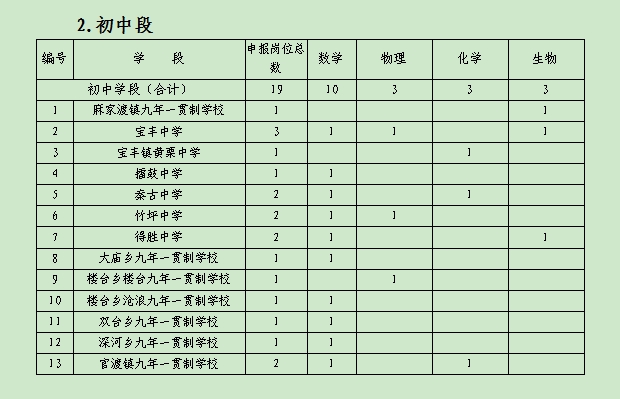 